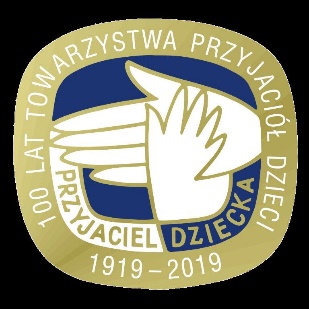 OTRZYMANA KWOTA  ZŁ 42569,95 - Oddział Miejski Krakowski – 34042,27 zł- Koło TPD „Pomocna Dłoń” – 6107,22 zł- Zarząd TPD Trzebinia 2420,46 zł - pozostało z 2016r. Koło TPD „Pomocna Dłoń” 10 274,91 złRAPORT Z WYDATKOWANIA 1% PODATKU / 2017W roku 2017 Towarzystwo Przyjaciół Dzieci Oddział Miejski Krakowski otrzymał z tytułu 1% podatku kwotę 64904,59 zł w całości przeznaczoną na działalność statutową. Towarzystwo Przyjaciół Dzieci Oddział Miejski Krakowski przedstawia raport 
z wykorzystania wpływów z 1% za rok 2017. Dołożyliśmy wszelkich starań by w możliwie zwięzły i jasny sposób scharakteryzować nasze rozległe i zróżnicowane działania.Wpływy z odliczeń 1% podatku stanowią niewielki procent naszego całorocznego budżetu, ale jest to dochód nie bez znaczenia, ich suma pozwoliła pomóc ponad 100 dzieciom. Wykaz 1 % podatku dochodowego od osób fizycznych przeznaczonego na działalność statutową Towarzystwa Przyjaciół dzieci w Krakowie. Opieka medycznaW ramach opieki medycznej  pokrywane są koszty rehabilitacji, finansuje się również koszty konsultacji specjalistycznych, głównie neurologicznych oraz badania diagnostyczne. Leki i sprzęt medycznyZe względu na powszechność zubożenia rodzin dzieci długotrwale i nieuleczalnie chorych Zarząd  zdecydował o finansowaniu zakupu leków i sprzętu medycznego oraz naprawy 
i eksploatacji sprzętu medycznego wypożyczanego dzieciom do domów.Wsparcie socjalne dla rodzin Większość rodzin dzieci długotrwale chorych boryka się z kłopotami finansowymi lub wręcz z biedą. Wynika to z konieczności wieloletniej opieki nad dzieckiem i rezygnacji lub ograniczenia pracy zawodowej. Towarzystwo Przyjaciół Dzieci obejmuje też swoją opieką dzieci i młodzież wywodzące się z rodzin dysfunkcyjnych z wielorakich powodów. Są to dzieci zaniedbane wychowawczo, pozostające często bez opieki, spędzające wiele czasu poza domem, bez kontroli dorosłych, a będące uczestnikami całorocznych zajęć 
w świetlicach środowiskowych. Towarzystwo Przyjaciół Dzieci wspiera rodziny poprzez:zakup żywności, ubrań, opału na zimę, wyprawek szkolnych dla dzieci;organizację Dnia Dziecka, Akcji Mikołaj, urodzin;dofinansowanie inwestycji remontowych dostosowujących placówki wsparcia dziennego do potrzeb prowadzenia zajęć, dofinansowanie turnusów rehabilitacyjnych,dofinansowanie zajęć wyrównawczych i korepetycyjnych,zakup sprzętu rehabilitacyjnego,dofinansowanie wyjazdów wakacyjnych i turnusów śródrocznych, Programy edukacyjne i akcjeImprezy integracyjne dla dzieci – Dzień Dziecka, Gwiazdka, Mikołajki, wycieczki, zawody sportowe itp.;Materiał został opracowany na podstawie dokumentacji finansowo-księgowej Towarzystwa Przyjaciół Dzieci Oddział Miejski Krakowski.Opracowanie: Ewa Jagła  Kraków, 15.05. 2019 r.Lp. Oddział TPDKwota 
z 1 %Numer rachunku Nazwa kosztuData zapłaty1Koło TPD „Prokocimek”2399,00FNS-234614/2018/06/00101Laptop Lenovo08.06.18.2Koło TPD „Prokocimek”3486,42FZ0003762/18Art. plastyczne 25.10.18.3Koło TPD „Prokocimek”3349,39FZ0003789/18Art. plastyczne  29.10.18.4Koło TPD „Równi Sobie” Wiesław Bartosz 1600,0046/01/2019Rehabilitacja04.02.19.5Koło TPD „Równi Sobie” Wiesław Bartosz400,0047/01/2019Rehabilitacja04.02.19.6Koło TPD „Równi Sobie” Wiesław Bartosz500,0046/02/2019Rehabilitacja28.02.19.7Oddział Miejski Krakowski TPD  13792,7898/7/2018Pobyt dzieci na kolonii Ustronie Morskie 16.08.18.8Oddział Miejski Krakowski TPD  8527,6825/07/2018Transport dzieci-kolonia Balaton18.07.18.9Oddział TPD w Trzebini 2420,4625/05/2019Wycieczka edukacyjna 11.05.19.10Koło „Pomocna Dłoń” 16 483,00Wykaz  w załączeniuRehabilitacja Razem: 52945,73